جامعة المنوفية                                                                                                                                       Menoufia University           الإدارة العامة لرعاية الشباب                                                                                                              General Directorate Of Youth Welfare 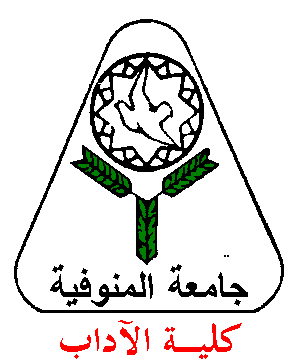         إدارة النشاط الاجتماعي والرحلات                                                                                                                  Directorate Of Social Accivitiesــــــــــــــــــــــــــــــــــــــــــــــــــــــــــــــــــــــــــــــــــــــــــــــــــــــــــــــــــــــــــــــــــــــــــــــــــــــــــــــــــــــــ بيان بأسماء السادة  العاملين بإدارة النشاط الاجتماعي والرحلاتــــــــــــــــــــــــــــــــــــــــــــــــــــــــــــــــــــــــــــــــــــــــEmail: usamamadian@yahoo.comمالاســـــــــــــــــــــــــــمتاريخ التعيينالدرجة الماليةالتخصصالتخصصالتخصصالتخصصمالاســـــــــــــــــــــــــــمتاريخ التعيينالدرجة الماليةإداريأخصائي رياضيأخصائي اجتماعيمدير1السيد / أسامة عبد المحسن مدين1986 / 6 / 16كبير أخصائيينـــــــــــــــ√2السيدة / زيزي محمد كامل جوهر1987 / 5 / 1كبير أخصائيينــــــــــ√ـــــ3السيد / طارق محمد توفيق شعبان1993 / 6 / 22الثانيةـــــ√إجازة خاصةإجازة خاصة4السيد / جيهان جمال الدين فاضل                    2000 / 7 / 22الأولىــــــــــ√ـــــ5السيد / محمد عبد الرؤف خطاب            2000 / 7 / 12الثانيةــــــــــ√ـــــ6السيد / أحمد محمد سيف                2011 / 11 / 18،،ــــــــــ√ـــــ7السيدة / رشا عادل عبد السلام                 2011 / 11 / 18الثالثةــــــــــ√ـــــ8السيدة / مها فرج العشماوي2011 / 11 / 18،،منتدبه من جامعة الساداتمنتدبه من جامعة السادات√ـــــ9السيد / أبو بكر عفيفي أحمد بدر       1987 / 5 / 1الأولى√ـــــــــــــــالإجمـــــــــــــــــــــــــــــــــــاليالإجمـــــــــــــــــــــــــــــــــــاليالإجمـــــــــــــــــــــــــــــــــــاليالإجمـــــــــــــــــــــــــــــــــــالي1151